Level 3: Lisboa 2020Bijbehorende Freestyle: FandangoRijbaan 20 x 60 m, Doorzitten tenzij lichtrijden wordt gevraagdTrens of stang en trens, sporen verplicht, zweep niet toegestaan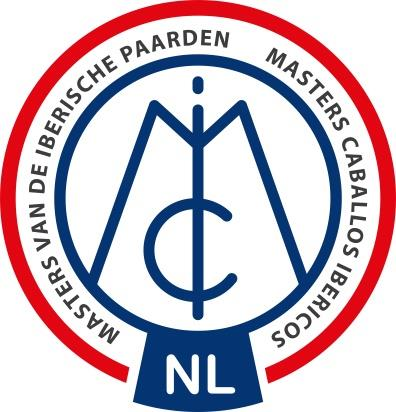 Totaal aantal punten te behalen voor de proef: 320Totaal aantal punten te behalen algemene scoren: 60Totaal aantal te behalen punten: 3801.A-XXBinnenkomen in verzamelde galopHalthouden en groeten, voorwaarts verzamelde draf2.CH-X-F FLinkerhandVan hand veranderen in middendrafVerzamelde draf3.K-ESchouder binnenwaarts4.E-X-BDoor een S van hand veranderen5.B-GG CAppuyerenRechtuitRechterhand                                                              (score telt 2x)6.R-SS-HHalve grote volte, daarbij het paard de hals laten strekkenTussenTeugels op maten maken7.M-X-KKVan hand veranderen in uitgestrekte drafVerzamelde draf8.M-KBeoordeling: van hand veranderen9.F-BSchouder binnenwaarts10.B-X-EDoor een S van hand veranderen11.E-G GAppuyerenRechtuit                                                                       (score telt 2x)12.Voor C CH GG-HOvergang verzamelde stapLinkerhandAfwendenKeertwending om de achterhand naar linksVerzamelde stap13.C-H-G-HBeoordeling: verzamelde stap14.H-BVan hand veranderen in uitgestrekte stap            (score telt 2x)15.PVoorwaarts verzamelde stapAfwenden16.LKeertwending om de achterhand naar rechts17.Voor PP-F-A-KVerzamelde galop rechtsVerzamelde galop18.K-XXAppuyerenrechtuit19.ICVliegende galopwisselLinkerhand20.H-PVan hand veranderen in middengalop21.PP-FVerzamelde galop en doorgaan in,Contragalop22.FVliegende galopwissel23.F-DD-L L-VHalve volte, halve baanTussenEenvoudige galopwisselHalve volte, halve baan24.F-XXAppuyerenRechtuit25.ICVliegende galopwisselRechterhand26.M-VVan hand veranderen in uitgestrekte galop27.VV-KVerzamelde galop en doorgaan in,Contragalop28.KVliegende galopwissel29.AXAfwendenHalthouden en groetenAIn vrije stap de rijbaan verlatenAlgemene scorenScore teltx:1.Gangen  (takt, ruimte en regelmaat)12.De Impuls13.Het recht gerichte, ontspannen en in aanleuning gaande paard24.Houding en zit van de ruiter en effect van de hulpen2Strafpunten1ste fout-     1,0%2de fout-     1,0%3de foutDiskwalificatie